Uno de los asuntos:Cuestión 1 delOrden del Día:	Revisión del Programa de Optimización de la Red de Rutas ATS de la Región Sudamericana de la OACICuestión 2 delOrden del Día:	Análisis de la Versión 2 de la red de rutas ATS SAMCuestión 3 delOrden del Día:	Otros AsuntosTITULO DE LA NOTA DE ESTUDIO(Presentada por la Secretaría)AntecedentesEn AnálisisxxxxxxXXX3.	Acción SugeridaSe invita a la reunión a * * * * * *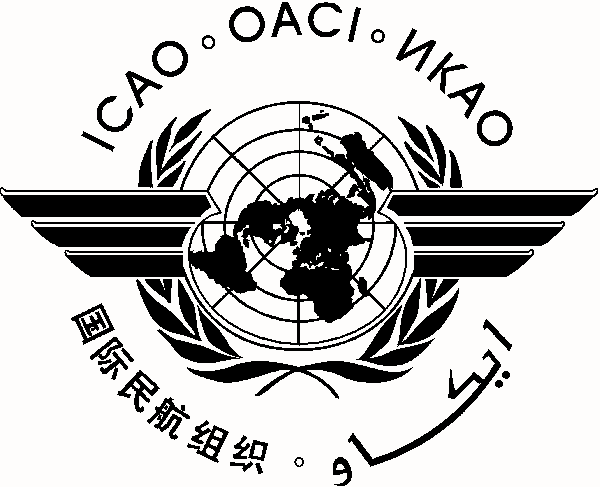 Organización de Aviación Civil InternacionalOrganización de Aviación Civil InternacionalSAM ATRO/3-NE/XXOficina Regional Sudamericana	20/05/11Oficina Regional Sudamericana	20/05/11Oficina Regional Sudamericana	20/05/11Tercer Taller/Reunión para la Optimización de la Red de Rutas ATS de la Región SAM (SAM ATSRO/3) – Proyecto Regional RLA/06/901Lima, Perú, 4 al 8 de Julio de 2011Tercer Taller/Reunión para la Optimización de la Red de Rutas ATS de la Región SAM (SAM ATSRO/3) – Proyecto Regional RLA/06/901Lima, Perú, 4 al 8 de Julio de 2011Tercer Taller/Reunión para la Optimización de la Red de Rutas ATS de la Región SAM (SAM ATSRO/3) – Proyecto Regional RLA/06/901Lima, Perú, 4 al 8 de Julio de 2011ResumenEn esta Nota de Estudio se presenta información sobreResumenEn esta Nota de Estudio se presenta información sobreReferencias:Anexo 11 al Convenio de la OACI.Documento 4444 ATM, Procedimientos para los Servicios de Navegación Aérea.Doc. 9426, Manual de Planificación de los Servicios de Tránsito Aéreo.GREPECAS 14 - Conclusión 14/149 Informe de la Reunión SAMIG/4Referencias:Anexo 11 al Convenio de la OACI.Documento 4444 ATM, Procedimientos para los Servicios de Navegación Aérea.Doc. 9426, Manual de Planificación de los Servicios de Tránsito Aéreo.GREPECAS 14 - Conclusión 14/149 Informe de la Reunión SAMIG/4Objetivos estratégicos de la OACI:A – Seguridad operacionalD – Medio Ambiente